РЕШЕНИЕот 21.02.2022г.                       аал Сапогов                                     № 66Об утверждении перечня индикаторов риска для муниципального контроля в сфере благоустройства на территории Сапоговского сельсоветаВ соответствии с Федеральным законом от 31 июля 2021 года №248-ФЗ «О государственном контроле (надзоре) и муниципальном контроле в Российской Федерации», Федеральным законом от 6 октября 2003 года № 131-ФЗ «Об общих принципах организации местного самоуправления в Российской Федерации», руководствуясь Уставом муниципального образования Сапоговский сельсовет, Совет депутатов Сапоговского сельсовета   РЕШИЛ:1. Утвердить Перечень индикаторов риска вида контроля в сфере благоустройства на территории Сапоговского сельсовета (приложение № 1).2. Настоящее решение вступает в силу со дня его подписания. Глава Сапоговского сельсовета                                     Е.М. Лапина Приложение № 1 к РешениюСовета депутатов Сапоговского сельсоветаот 21.02.2022г. № 66Перечень индикаторов риска вида контроля в сфере благоустройства на территории Сапоговского сельсовета1. Поступление в орган муниципального контроля в сфере благоустройства на территории Сапоговского сельсовета обращения гражданина или организации, информации от органов государственной власти, органов местного самоуправления, из средств массовой информации о нарушении Правил благоустройства территории Сапоговского сельсовета Усть-Абаканского района Республики Хакасия.2. Поступление в орган муниципального контроля в сфере благоустройства на территории Сапоговского сельсовета обращения гражданина или организации, информации от органов государственной власти, органов местного самоуправления, из средств массовой информации о действиях (бездействии), которое может повлечь нарушение Правил благоустройства территории Сапоговского сельсовета Усть-Абаканского района Республики Хакасия.3. Отсутствие у контрольного органа информации об исполнении в установленный срок предписания об устранении выявленных нарушений обязательных требований, выданного по итогам контрольного мероприятия.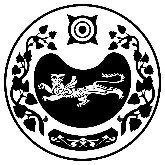 СОВЕТ ДЕПУТАТОВ САПОГОВСКОГО СЕЛЬСОВЕТАУСТЬ-АБАНСКОГО РАЙОНА РЕСПУБЛИКИ ХАКАСИЯ